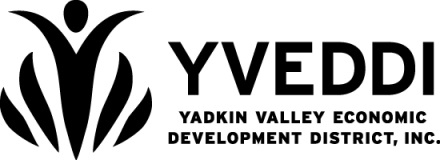 Weatherization Program
3800 River Road
Boonville, NC  27011
(336) 367-3535
www.yveddi.comTo:Fax:Date:Re:From:Fax:Cc:CommentsComments